                           ФОТО – ОТЧЁТ ОТКРЫТОГО КЛАССНОГО ЧАСА  Тема: «Дружба»Цель: развитие коллективизма у обучающихся;Класс: 5 Место проведения: спортивный зал Форма проведения: день дружбы и спорта. /игра/Дата проведения: 14.03.2017 годПрисутствовало: 12 обучающихсяПриглашённые: обучающиеся 6 кл. /8 человек/                             Классные руководители: Ревина Е.Ю.                                                                        Суетина С.В.                                                                        Генералова О.Н.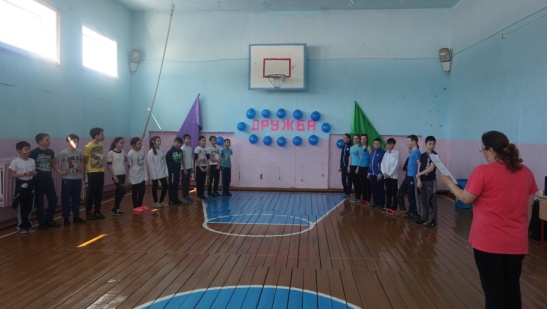 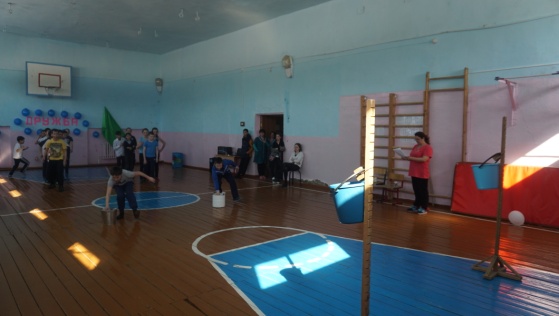 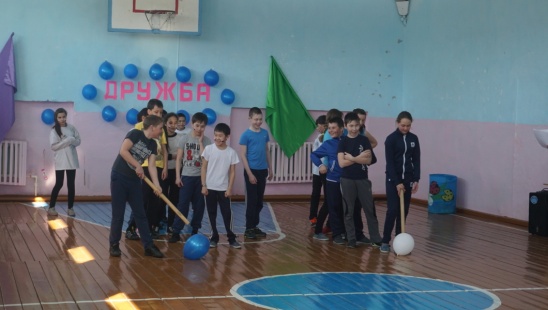 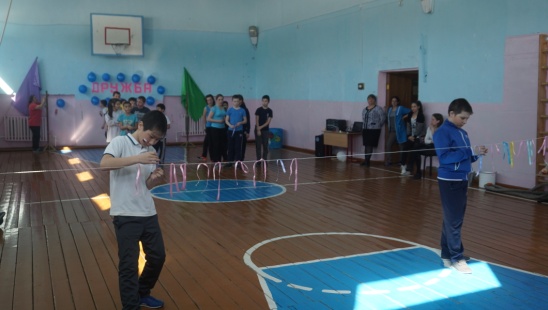 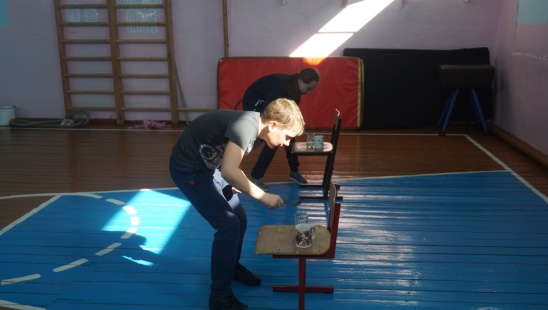 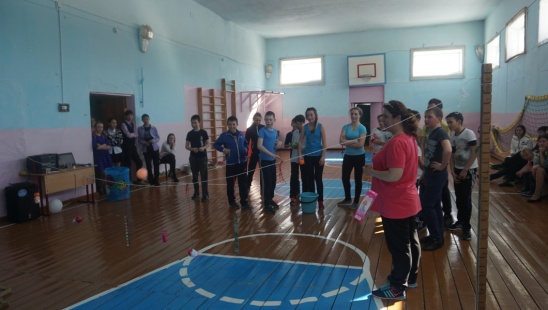 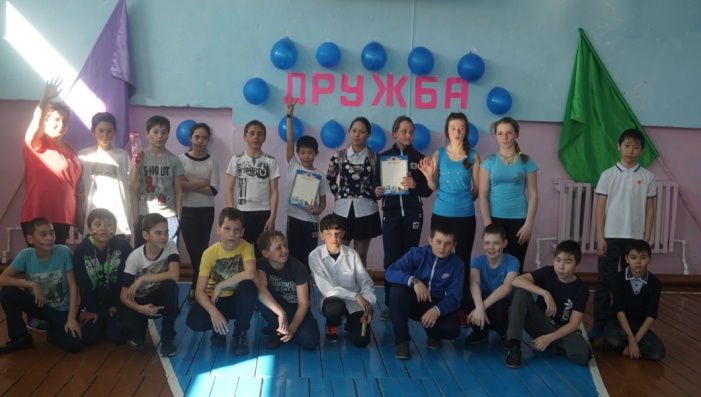 Классный руководитель Мамедова М.Ф.